Информационно-аналитическая система экологического мониторингаИнформационно-аналитическая система экологического мониторинга (ИАСЭМ) предназначена для автоматизации процесса сбора, хранения, обработки и представления информации о состоянии окружающей природной среды, здоровья населения в свете решения приоритетных для Краснодарского края экологических проблем.Основная цель системы – обеспечить поддержку в выработке управленческих решений в области охраны окружающей среды, дать объективную характеристику антропогенного воздействия на природную среду, установить приоритетные экологические проблемы, проследить динамику происходящих в окружающей среде процессов, оценить эффективность проводимых природоохранных мероприятий. ИАСЭМ - многопользовательская сетевая программа, поддерживающая технологию «клиент-сервер».ИАСЭМ включает в себя три взаимосвязанные подсистемы:ведение и анализ экологических показателей;ведение кадастра особо охраняемых природных территорий (кадастр ООПТ);ведение и анализ природопользования.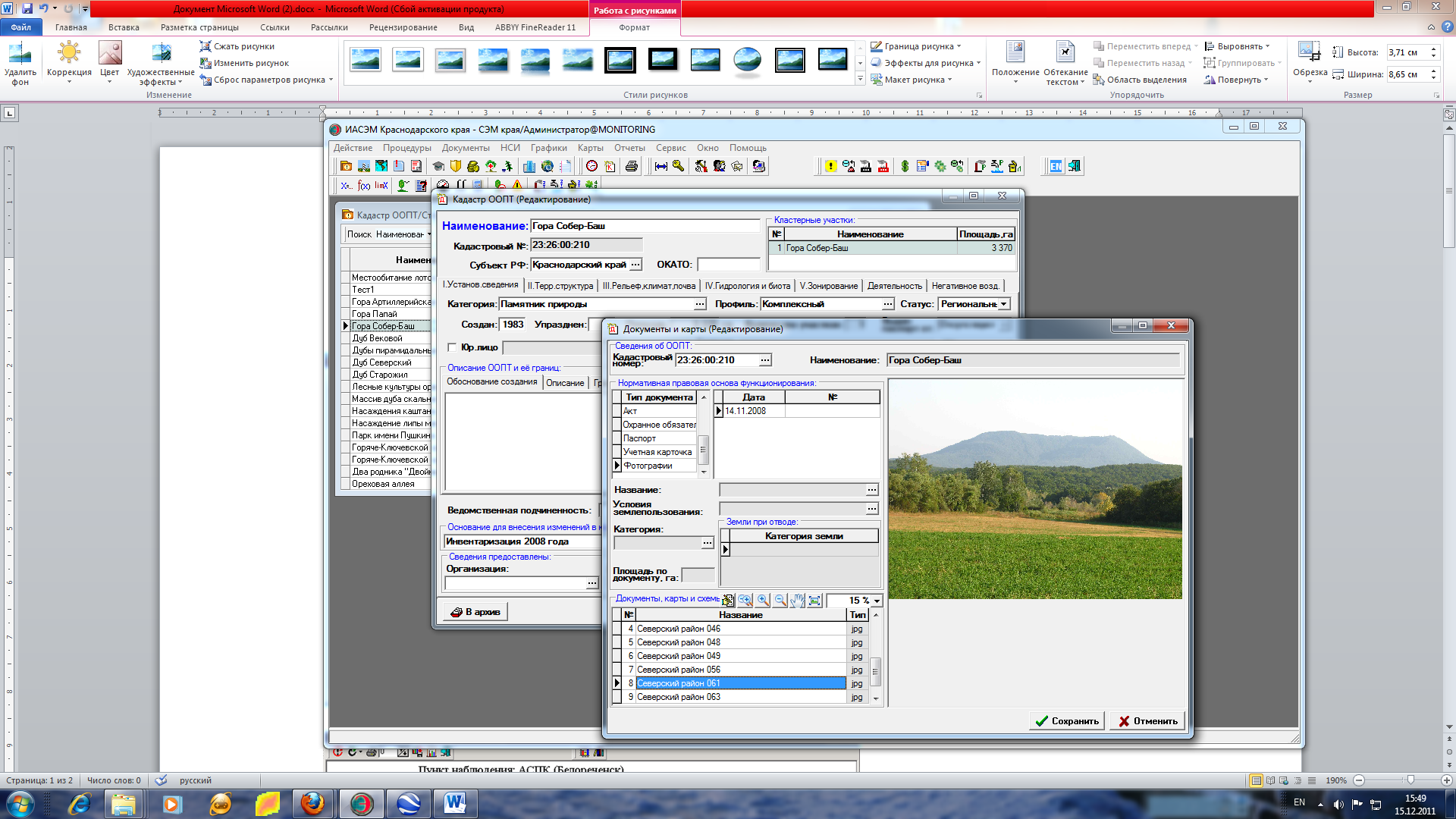 Основные функции системы.Подсистема ведения и анализа экологических показателей:Ввод и редактирование описания экологических индикаторов и их параметров.Ввод и редактирование описания параметров индикаторов.Ввод и редактирование описания мониторинга.Ввод и редактирование описания экологических индикаторов.Описание объектов наблюдения экологического мониторинга.Ведение нормативной базы (предельно-допустимые концентрации загрязняющих веществ в компонентах природной среды, балльные характеристики и др. нормативы).Ведение журнала измерений значений параметров. Расчет значений экологических индикаторов за заданный период.Описание объектов наблюдения экологического мониторинга.Ведение нормативной базы (предельно-допустимые концентрации загрязняющих веществ, степень деградации почвы и др. нормативы).Ведение журнала измерений значений параметров.Расчет значений экологических индикаторов за заданный период.Ведение журнала рассчитанных значений индикаторов.Ведение реестра природоохранных мероприятий.Ведение реестра приоритетных экологических проблем.Регистрация и учет данных по формам государственной статистической отчетности № 2-ТП (воздух), №2-ТП (водхоз) и №2-ТП (отходы). Ведение справочных данных: единицы измерения, территории, классификация индикаторов, загрязняющих веществ, каталог отходов и др.Проведение анализа экологической обстановки в Краснодарском крае по заданным пользователем критериям и возможностью выдачи результатов в MSWord и Excel.Построение графиков и гистограмм.Отображение на картограмме Краснодарского края значений индикаторов в разрезе территорий и приоритетных экологических проблем.Работа с аналитическим кубом, позволяющим проанализировать экологическую информацию (значения индикаторов), отображая ее как в табличном, так и в графическом виде. Подсистема ведения кадастра особо охраняемых природных территорий:Ведение кадастра особо охраняемых природных территорий (ООПТ).Хранение электронных копий нормативных документов, карт, схем и фотографий по каждому ООПТ, данных о земельных отношениях, о научной деятельности на территории ООПТ, об охране  и целевом финансировании ООПТ.  Ведение перечня охранных обязательств, которые берут на себя организации по охране ООПТ. Ввод, редактирование и выдача паспортов ООПТ.Подсистема ведения и анализа природопользования:Ведение реестра природопользователей, оказывающих негативное воздействие на окружающую среду (НВОС).Ведение реестра объектов НВОС.Учет исполненных платежей за НВОС. Ведение  базы нормативно-справочных данных по загрязняющим веществам, отходам и нормативам платы за НВОС.Ведение базы данных по выданным разрешениям на выброс вредных (загрязняющих) веществ в атмосферный воздух.Ведение баз данных по выданным разрешениям на выброс, сброс загрязняющих веществ в окружающую среду, на образование и размещение отходов.По всем подсистемам - ведение архива картографических данных, с использованием интегрированных в программу ИАСЭМ функций ГИС.Кроме перечисленных выше основных функций, ПО системы имеет много других вспомогательных (сервисных) функций, таких, как поисковая подсистема, формирование экспресс - отчетов, управление доступом.Карта представления данных по пунктам экологического мониторинга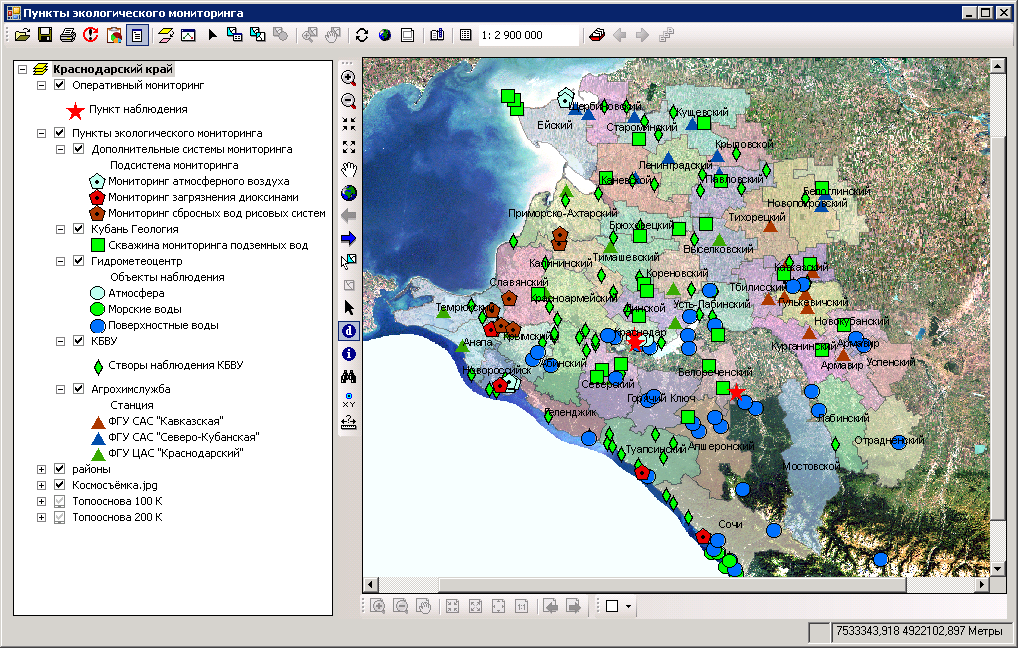 Отображение данных по пунктам оперативного экологического мониторинга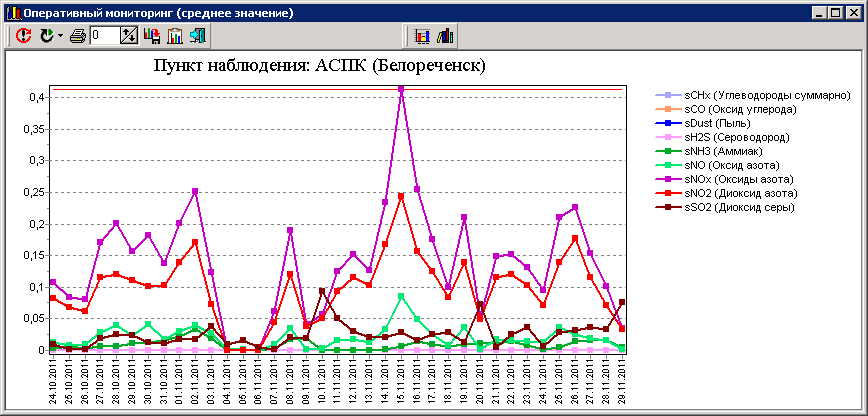 Графики динамики обобщенной оценки экологической ситуации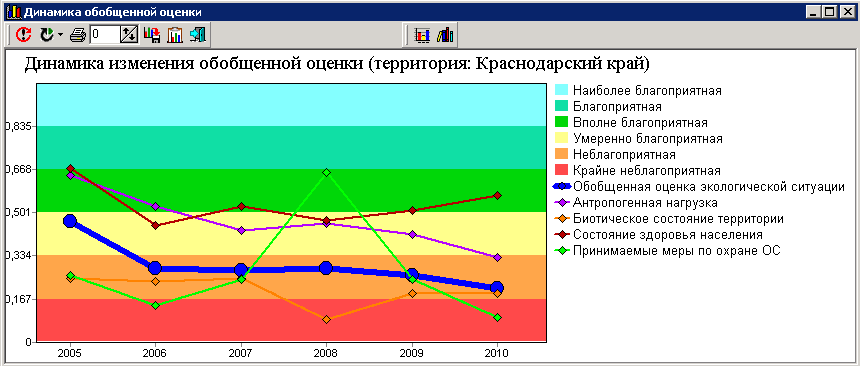 Графики отношений значений параметров к их ПДК во времени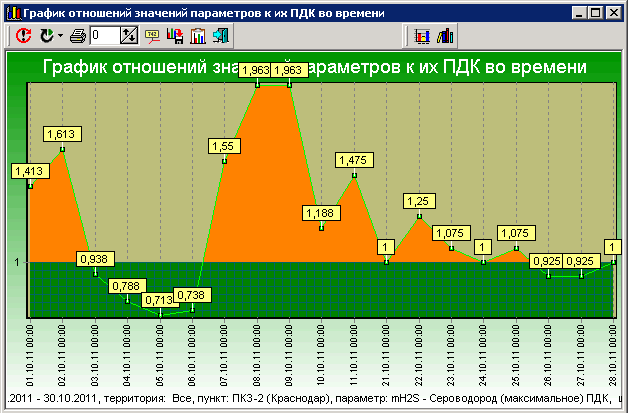 Карта районирования по среднему платежу за негативное воздействие на ОС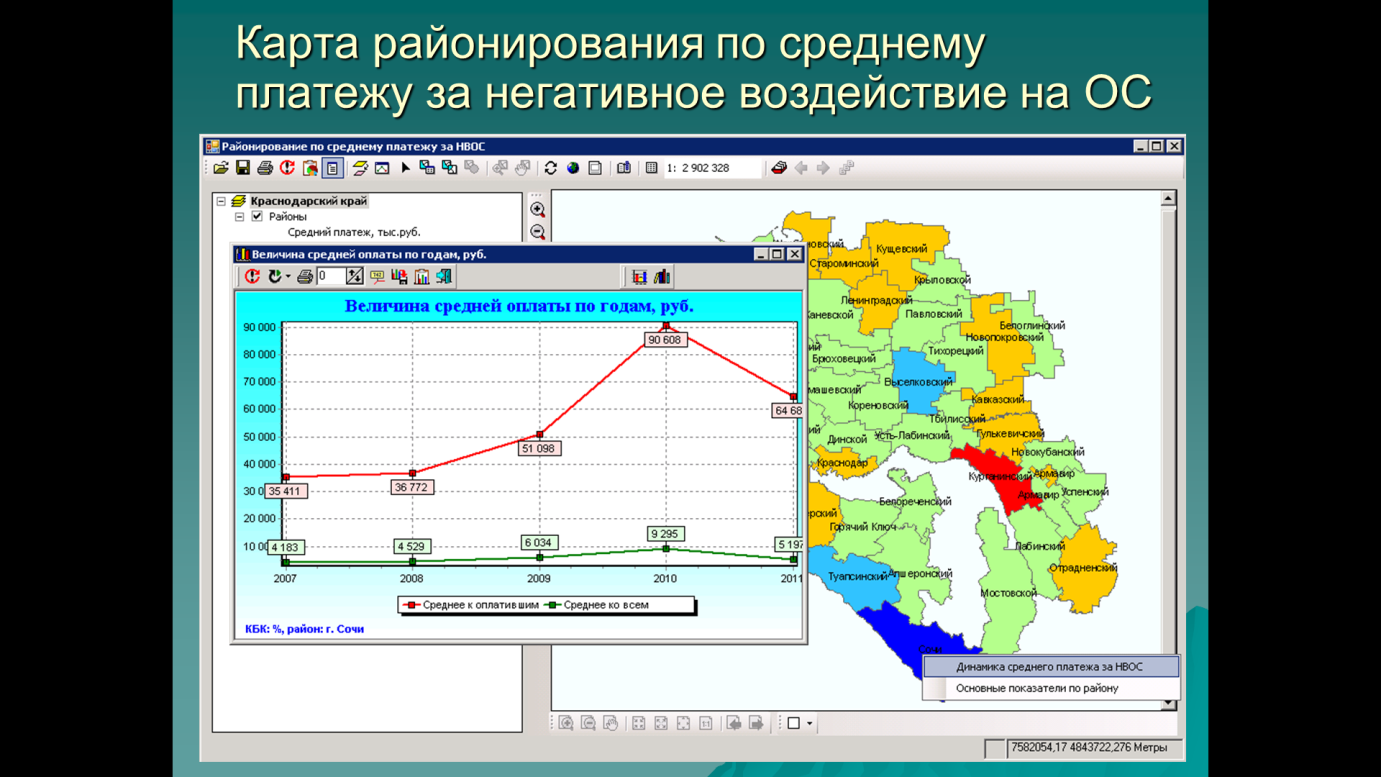 ИАСЭМ формируется годовой информационный бюллетень Краснодарского края, представляющий свод данных, полученных в результате функционирования системы государственного  экологического мониторинга края.ИАСЭМ базируется на системе сбора, обработки, анализа и оценки информации, получаемой от специализированных, научных и прочих организаций участников системы мониторинга.